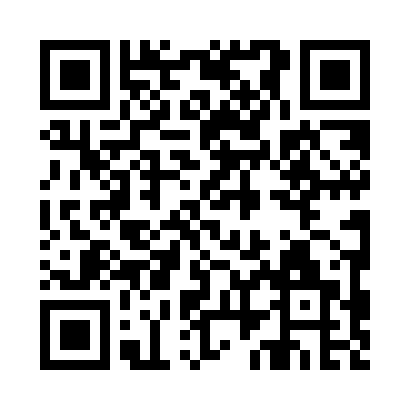 Prayer times for Alluvial City, Louisiana, USAMon 1 Jul 2024 - Wed 31 Jul 2024High Latitude Method: Angle Based RulePrayer Calculation Method: Islamic Society of North AmericaAsar Calculation Method: ShafiPrayer times provided by https://www.salahtimes.comDateDayFajrSunriseDhuhrAsrMaghribIsha1Mon4:446:021:034:388:049:212Tue4:456:021:034:388:049:213Wed4:456:031:034:388:039:214Thu4:466:031:034:398:039:215Fri4:466:041:044:398:039:216Sat4:476:041:044:398:039:207Sun4:476:051:044:398:039:208Mon4:486:051:044:398:039:209Tue4:496:061:044:408:039:1910Wed4:496:061:044:408:029:1911Thu4:506:071:044:408:029:1912Fri4:516:071:054:408:029:1813Sat4:516:081:054:408:029:1814Sun4:526:081:054:418:019:1715Mon4:536:091:054:418:019:1716Tue4:536:091:054:418:009:1617Wed4:546:101:054:418:009:1618Thu4:556:101:054:418:009:1519Fri4:566:111:054:417:599:1420Sat4:566:111:054:417:599:1421Sun4:576:121:054:417:589:1322Mon4:586:131:054:427:589:1223Tue4:596:131:054:427:579:1224Wed4:596:141:054:427:579:1125Thu5:006:141:054:427:569:1026Fri5:016:151:054:427:559:0927Sat5:026:161:054:427:559:0828Sun5:026:161:054:427:549:0829Mon5:036:171:054:427:539:0730Tue5:046:171:054:427:539:0631Wed5:056:181:054:427:529:05